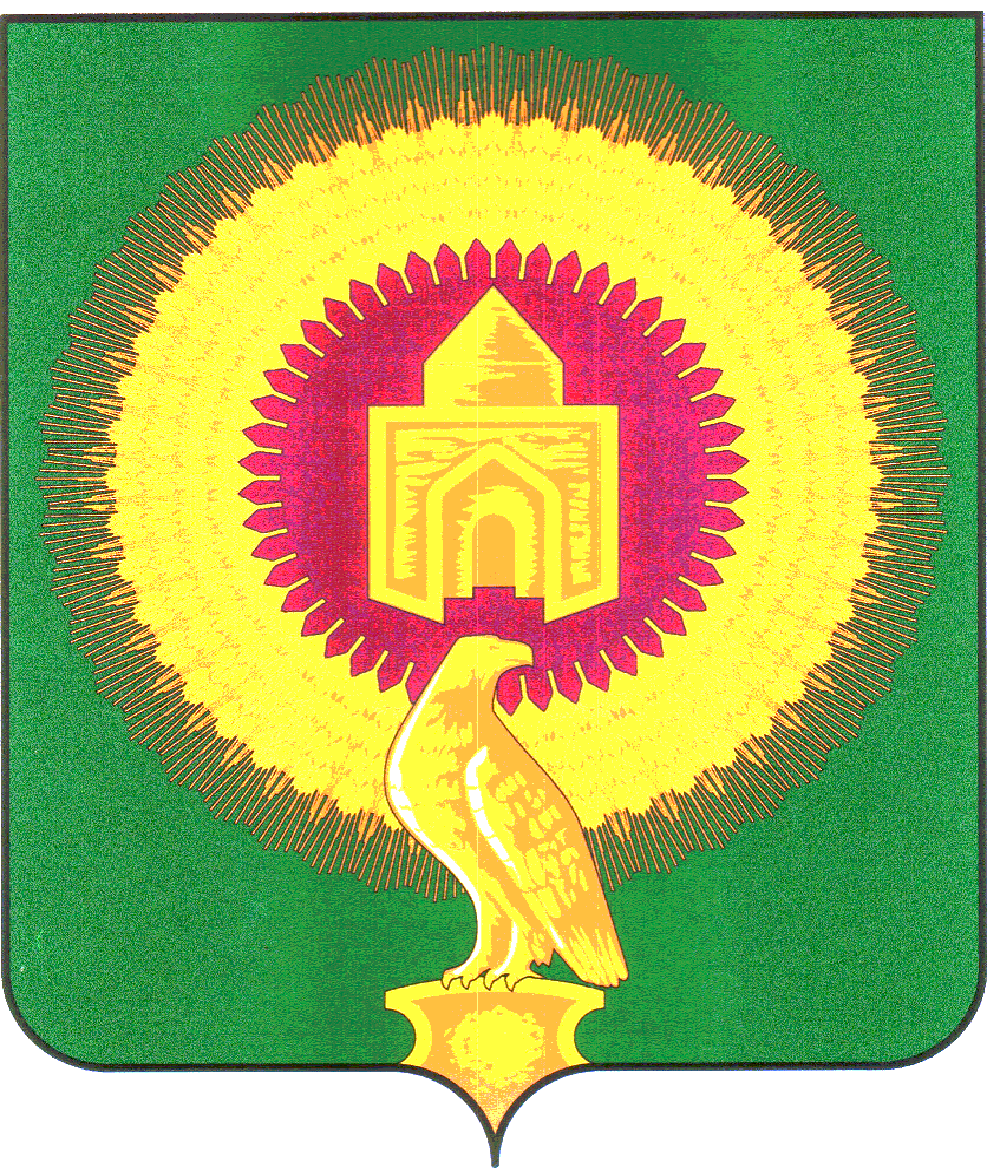 О предварительных итогахсоциально-экономическогоразвития Аятскогосельского поселения за 9месяцев 2019 года и ожидаемыеитоги социально-экономическогоразвития Аятскогосельского поселения за 2019 годВ целях разработки проекта бюджета Аятского сельского поселения на 2020 год и на плановый период 2021 и 2022 годов Варненского муниципального района, в соответствии с требованиями ст.184.2 Бюджетного Кодекса Российской Федерации и Положения «О бюджетном процессе в Аятском сельском поселении», утвержденного решением Совета депутатов, Администрация Аятского сельского поселенияПОСТАНОВЛЯЕТ:1. Утвердить предварительные итоги социально-экономического развития Аятского сельского поселения за 9 месяцев 2019 года и ожидаемые итоги социально-экономического развития Аятского сельского поселения за 2019 год согласно приложения 1 к настоящему постановлению.2.Настоящее постановление подлежит официальному опубликованию на официальном сайте Администрации Аятского сельского поселения.3. Контроль за исполнением настоящего постановления оставляю за собой.Глава Аятскогосельского поселения 							А.А.ЛосенковПриложение 1к постановлению Администрации Аятскогосельского поселения  от 01.10.2019 № 40Предварительные итогисоциально-экономического развития Аятского сельского поселенияза 9 месяцев 2019 года и ожидаемые итоги социально-экономического развития Аятского сельского поселения за 2019 годПредварительные итоги социально-экономического развития Аятского сельского поселения за 9 месяцев 2019 года отражают меры, направленные на повышение уровня и качества жизни населения через осуществление полномочий по решению вопросов местного значения в соответствии с Федеральным законом от 06.10.2003 № 131-ФЗ «Об общих принципах организации местного самоуправления в РФ», и разработаны в соответствии с прогнозом социально-экономического развития территории.За основу при разработке итогов взяты статистические отчетные данные и оперативные данные текущего года об исполнении бюджета Аятского сельского поселения.Деятельность Администрации Аятского сельского поселения в текущем финансовом году, как и в прежние годы была направлена на удержание положительной динамики развития экономики, на повышение деловой и инвестиционной активности как базы для устойчивого наполнения бюджета Аятского сельского поселения (далее – бюджет поселения), улучшение ситуации в социальной сфере, на комфортность проживания на территории Аятского сельского поселения (далее – поселение).В течение 9 месяцев 2019 года сохранялась стабильная социально-экономическая ситуация в поселении. Принимались необходимые меры для обеспечения нормальных условий для проживания жителей поселения, их социальной защиты и поддержки, соблюдения на территории поселения общественной безопасности и правопорядка.Из за суженного спектра возможностей трудоустройства происходит интенсивная миграция. Доля неработающего населения в Аятского сельском поселении в трудоспособном возрасте достаточно высока и не может не сказываться на социально-экономической сфере поселения. А это ведет в свою очередь, к тому, что бюджет поселения не получает денежные средства, которые формируются за счет поступления от НДФЛ работников занятых в организациях поселения. Проведенный анализ демографического потенциала поселения, и вопросов занятости трудоспособного населения показывает, что затронутые проблемы являются сложными и весьма противоречивыми, тесно связаны с экономикой и бюджетом поселения, и их необходимо учитывать при решении задач комплексного территориального развития.В Аятского сельском поселении в соответствии с требованиями БК РФ и Министерства Финансов РФ формируется реестр расходных обязательств, который является источником информации обо всех действующих обязательствах Аятского сельского поселения.- проводятся мероприятия по повышению собираемости налогов на территории поселения. На собраниях проводилась разъяснительная работа о важности поступления налогов для бюджета поселения, о необходимости погашения задолженности по налогам.- проводится работа по выявлению объектов недвижимости, не зарегистрированных в органах осуществляющих технический учет и государственную регистрацию прав на недвижимость.-ведется совместная работа с налоговыми органами. Поселению предоставляются сведения о физических лицах, имеющих задолженность по земельному налогу, налогу на имущество физических лиц.Несмотря на меры, принимаемые органами местного самоуправления поселения в области бюджетной и налоговой политики, остаются нерешенными следующие проблемы:- неполнота сведений о владельцах и правообладателях земельных участков негативно отражаются на начислении и поступлении земельного налога в местный бюджет, в тоже время часть земель сельскохозяйственного назначения в настоящее время выделено дольщикам, земельные паи которыми не оформлены, а следовательно нет начисления земельного налога на эти участки.- налогообложение имущества граждан по инвентаризационной стоимости устарело и зачастую приводит к серьезным диспропорциям в налогообложении, а также подрывает доходную базу местного бюджета.По итоговой характеристике социально-экономического развития, поселение имеет потенциал развития с привлечением средств вышестоящих бюджетов обеспечить минимальные стандарты жизни населения, что приведет в будущем к повышению инвестиционной привлекательности территории. Сдерживающим фактором в реализации инвестиционной политики является отсутствие инвестиционных площадок с полной необходимой инфраструктурой, поэтому потенциальным инвесторам необходимы значительные инвестиции для обустройства инженерной инфраструктуры.Сеть культурно-досуговых учреждений поселения представлена 3 библиотекой2 централизованные клубные системы. Основными направлениями деятельности библиотеки являются информационное, краеведческое, художественно-эстетическое, культурно- просветительское направления, патриотическое воспитание, а также организация досуга населения. В 2019 году продолжена работа по улучшению условий для массового отдыха населения. Проведены массовые мероприятия, посвященные Дню Победы, Дню села, Дню пожилого человека и к другим праздничным датам.Приоритетными направлениями развития спорта является: создание условий для занятий населения физической культурой и спортом, приобщение молодежи и подростков к активному занятию спортом, к формированию здорового образа жизни. Население поселения обслуживается одним фельдшерско-акушерским пунктом. В ФАПе проводятся регулярные профилактические осмотры всех возрастных категорий граждан выездной бригадой врачей- специалистов, медицинскими работниками обслуживают отдаленные населенные пункты.Услуги по оказанию почтовой связи в поселении оказывает отделение почтамта филиала ФГУП «Почта России». Почтовое отделение оказывает традиционные виды услуг. Важная функция, выполняемая почтой, - прием коммунальных и налоговых платежей, выплата пенсий, социальной помощи (субсидий, ЕДВ, пособий).В торговой сети широко представлен ассортимент продуктовых и промышленных товаров, бакалей. Насыщенность продуктовыми и промышленными товарами в основном удовлетворяет спрос населения.В 2019 году штатная численность муниципальных служащих в Администрации поселения составляет 1 единицы. За 9 месяцев 2019 года поступило 11 обращений граждан, из них устных - 11, принято 42 постановления, 50 распоряжений, проведено 9 заседаний Совета депутатов, где обсуждались вопросы исполнения бюджета сельского поселения, вопросы экономической, хозяйственной деятельности, борьбы с коррупцией, 1 собрание граждан.В органы местного самоуправления за 9 месяцев 2019 года по различным вопросам обратились 11 граждан.Для обеспечения первичных мер пожарной безопасности и защите населения и территории от чрезвычайных ситуаций природного и техногенного характера поселения за 9 месяцев 2019 года проводились собрания с гражданами, построены пирсы водозабора для пожарных машин. На реализацию данных мероприятий направлено 418,7 тыс. рублей.Администрацией поселения в рамках муниципальной программы "Содержание, ремонт и капитальный ремонт автомобильных дорог общего пользования Варненского муниципального района Челябинской области на 2019 год" отремонтированы дороги местного значения. За 9 месяцев текущего года на ремонт дорог направлены средства районного бюджета в размере 905,6тыс. рублей, исполнено из них 801,0 тыс.рублей. В рамках муниципальной программы "Повышение безопасности дорожного движения и создание безопасных условий для движения пешеходов в Варненском муниципальном районе Челябинской области на 2019-2020 годы" были направленысредств бюджета районав сумме 200,7 тыс.рублей. Ожидаемое исполнение за 2019 год по ремонту автомобильных дорог и безопасности дорожного движения за сумме 1106,4 тыс.рублей.За 9 месяцев 2019 года Администрацией поселения была проделана работа по благоустройству и обустройству поселения. Постоянно в летний период производится обкашивание травы и уборка мусора. Из бюджета Аятского сельского поселения на данные цели было направлено 1509,8 тыс.руб.В части организации освещения улиц осуществляется систематический контроль за освещением населенных пунктов, замена ламп и ремонт электроприборов уличного освещения. Администрацией поселения заключен договор на ремонт уличного освещения.Для создания условий массового отдыха жителей поселения и организации обустройства мест массового отдыха проведены мероприятия по благоустройству территории поселения. Показатели бюджетной обеспеченности являются основой прогноза социально-экономического развития поселения, в данных показателях увязывается как экономическая составляющая бюджета – в части прогноза объема доходов и расходов муниципального образования, так и основополагающая социальная составляющая.Доходная часть бюджета поселения в 2019 году сформирована из налоговых и неналоговых доходов и безвозмездных поступлений в объеме равном 10 718,20 тыс. руб. Фактически за 9 месяцев 2019 года исполнение доходной части составило 7 848,58 тыс. руб., или 73,23 % к плановым показателям бюджета поселения.Налоговые и не налоговые доходы:- налог на доходы физических лиц – 56,44 тыс.рублей ( план-57,0 тыс.рублей)- акцизы- 257,36 тыс.рублей( план- 563,0 тыс.рублей)-земельный налог – 553,68 тыс. рублей ( план -886,1 тыс.рублей)- налог на имущество -56,36 тыс.рублей ( план – 205,0 тыс.рублей)- аренда зем. участков – 565,04 тыс.рублей (план – 1 172,8 тыс.рублей)Безвозмездные поступления:- дотации бюджетам- 4 312,96 тыс.рублей( план 4 570,47 тыс.рублей)-субвенции- 152,50 тыс.рублей (план 181,46 тыс.рублей)- межбюджетные трансферты- 1 894,20 тыс.рублей (план 2 655,99 тыс.рублей)По ожидаемой оценке за 2019 год исполнение доходной части бюджета поселения будет исполнено в полном объеме.Фактическое выполнение плановых показателей расходной части бюджета поселения за 9 месяцев 2019 года 7 732,9 тыс. руб. 71,4 процента от плановых показателей; по предварительной оценке план по расходам по окончании года будет выполнен ориентировочно на 100 %.Администрацией поселения создан сайт поселения, на котором размещаются нормативно-правовые акты органов местного самоуправления, освещается жизнь поселения, размещаются объявления.Работа Администрации поселения совместно с руководителями организаций и учреждений, предпринимателями будет направлена на сосредоточение усилий в решении главных задач: признания территории Аятского сельского поселения – территорией комфортного проживания, труда и отдыха населения, формирования здорового образа жизни населения, развития сельского хозяйства, совершенствования системы местного самоуправления.АДМИНИСТРАЦИЯАЯТСКОГО СЕЛЬСКОГО ПОСЕЛЕНИЯВАРНЕНСКОГО МУНИЦИПАЛЬНОГО РАЙОНАЧЕЛЯБИНСКОЙ ОБЛАСТИПОСТАНОВЛЕНИЕот    01.10.2019 г.        № 40